ŽUPANIJA VARAŽDINSKA				                     	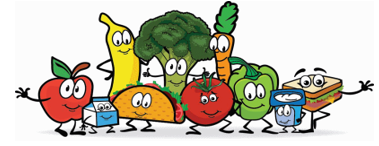 OPĆINA TRNOVEC BARTOLOVEČKIOSNOVNA ŠKOLA TRNOVECU Trnovcu, 30.studenoga 2021.g.	JELOVNIK ZA MJESEC PROSINAC - 2021.Cijena školske kuhinje za mjesec prosinac iznosi 102,00 kn ( 17 dana x 6,00 kn).PS: U slučaju potrebe kuharica zadržava pravo promjene jelovnika.Ravnateljica: Radmila SačićDANDATUMOBROKSrijeda  1.12.2021.KUKURUZNA ZLEVKA S VIŠNJAMAČetvrtak  2.12.2021.FINO VARIVO S MAHUNAMA, INTEGRALNI KRUH, NARANČAPetak  3.12.2021.ĐAČKI SENDVIČPonedjeljak   6.12.2021.PEKARSKI KLIPIĆ, TORTICAUtorak   7.12.2021.MLJEVENO MESO, INTEGRALNA TJESTENINASrijeda   8.12.2021.PEČENI PILEĆI FILE, PAPRIKA SALATAČetvrtak   9.12.2021.GRAH RIČET SA SUHIM MESOM, CRNI KRUHPetak 10.12.2021.LINO LADA, INTEGRALNI KRUH, MLIJEKOPonedjeljak   13.12.2021.PIZZA, CEDEVITAUtorak   14.12.2021.RIŽOTO S PURETINOM I POVRĆEM, CRNI KRUHSrijeda   15.12.2021.HRENOVKA, KUHANO JAJE, CRNI KRUH, JABUKAČetvrtak   16.12.2021.PLJESKAVICA U HAMBIJU, SOKPetak   17.12.2021.ZDRAVI SENDVIČPonedjeljak   20.12.2021.SIRNI NAMAZ, ČOKOLADNO MLIJEKOUtorak   21.12.2021.GRAH S KISELOM REPOM, KUKURUZNI KRUHSrijeda   22.12.2021.ČOKOLINO, PUTER PECIVOČetvrtak   23.12.2021.PEČENI BATAK, FRANCUSKA SALATAPetak   24.12.2021.BADNJAK